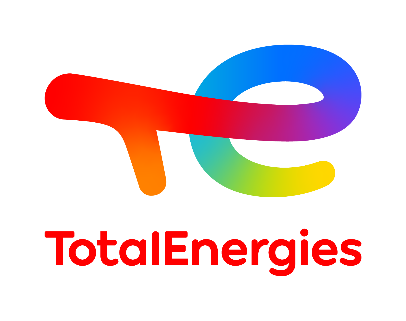  BON DE COMMANDE PUBLICITE CORPORATEVeuillez remplir le formulaire suivant et l’envoyer à :hd-advertising@totalenergies.comafin que l’équipe Publicité Corporate puisse répondre à vos besoins spécifiqueset revenir vers vous dans les meilleurs délais.1 – Annonce presse2 – Bannière web3 - Publicité extérieure :  stand, affichage, posters4 &5 – Vidéos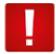  Veuillez noter que les délais de livraison sont d’une à deux semaines selon la charge de l’équipe et de l’agence.Merci d’anticiper vos demandes.
Si vous n’êtes pas le contact direct, veuillez indiquer les coordonnées de livraison (contact et email). Nous vous enverrons une copie.Si vous n’êtes pas le contact direct, veuillez indiquer les coordonnées de livraison (contact et email).Si vous n’êtes pas le contact direct, veuillez indiquer les coordonnées de livraison (contact et email). * Veuillez consulter la présentation de la campagne digitale 2022 pour personnaliser vos vidéos et bien comprendre le concept de cette campagne.      si vous avez besoin de précisions pour construire votre vidéo veuillez nous contacter         hd-advertising@totalenergies.comSi vous n’êtes pas le contact direct, veuillez indiquer les coordonnées de livraison (contact et email).1 - Annonce presse1 - Annonce presseContexte 
(événement, plan média, offres d’emploi, etc.)Référence Visuel(s) choisi(s)Nom de la publication Nom de la publication……………………………………..Date de la publication……………………………………….Date de livraison attendue…………………………….Veuillez spécifier vos besoinsInsertion dans la presse quotidienneMagazine papierFormatPleine pageDouble pageAutre :   ……………. …..Découpe /DimensionsLargeur ………………mmHauteur………………mm Fond perduLargeur ………………mmHauteur……………… mmLangueRésolution300 dpi600 dpiAutres ………………………Format de fichier 
(veuillez apporter des précisions si possible)PDF HD JpegAutre : ……………………………………..3. Publicité extérieure (stand, affichage, poster, etc.)3. Publicité extérieure (stand, affichage, poster, etc.)Contexte 
Evénement, plan média, offres d’emploi, etc.Référence Visuel(s) choisi(s)Événement Date de livraison DécoupeLargeur ………………mmHauteur………………mm Fond perdu…………..mmLangueTaille du fichier1/10 1/41/2Résolution300 dpi600 dpiAutres ………………………Format de fichier 
(veuillez apporter des précisions si possible)PDF HD JpegAutre : …………………………………………..*Pour les stands, nous vous remercions de nous partager le plan global pour connaître l’angle de vue et déterminer si des objets tels que des chaises ou des tables bloqueront les visuels Merci de le joindre à la demande.4. VIDÉO REVEAL TotalEnergies (2021)4. VIDÉO REVEAL TotalEnergies (2021)Contexte 
(événement, plan média, offres d’emploi, etc.)Date de livraison attendueLangueLangue principale :FR (sous-titrée FR)ENG (sous-titrée ENG)ENG avec sous-titres : …………………………...Durée12 sec. 38 sec.Dimensions (pixels)16/9 (1920 x 1080)Carré (1080 x 1080)9/16 (1080 x 1920)Autre : …………………………………….FormatMP4 MOV Autres (à préciser)5 . VIDÉOS CAMPAGNE CORPORATE INTERNATIONALE 20225 . VIDÉOS CAMPAGNE CORPORATE INTERNATIONALE 2022Contexte 
(événement, plan média, offres d’emploi, etc.)Date de livraison attendueLanguesLangue principale :FR (sous-titrée FR)ENG (sous-titrée ENG)ENG avec sous-titres : choix du sous-titre : ………………..Vidéos déjà disponibles
(délai 1 semaine)50 sVidéos déjà disponibles
(délai 1 semaine)10 sGaz – BiomasseGaz – HydrogènePétrole – GazSolaire – Mobilité électriqueSolaire – GazSolaire – StockageEolien – Mobilité électriqueEolien – SolaireEolien – StockageVidéos déjà disponibles
(délai 1 semaine)25 sGaz - Biogaz- (cooking)* Hydrogène - (bus hydrogène)*Gaz – Solaire – (lampe)* - Pétrole – (Station-service)*Solaire – Mobilité électrique - (voiture)*- Hydrogène - (bus Hydrogène)*Solaire – Eolien –(lampe)* - Biogaz – (cooking)*Solaire – Eolien – (TV)* - gaz - (cooking)*Energies (avec cas d'usage)*Vidéos à la carte *Faire une fiche par vidéo(Délai : 1 à 2 semaines)Vidéos à la carte * Construction : (énergie + énergie + cas d’usage + énergie + cas d’usage)Faire une fiche par vidéo(Délai : 1 à 2 semaines)10sChoix des énergies : 2 parmi celles-ci :PétroleGaz naturelEolienStockage par batteriesBiomasseHydrogèneMobilité électriqueSolaireVidéos à la carte *Faire une fiche par vidéo(Délai : 1 à 2 semaines)Vidéos à la carte * Construction : (énergie + énergie + cas d’usage + énergie + cas d’usage)Faire une fiche par vidéo(Délai : 1 à 2 semaines)25sChoix des énergies : 3 parmi celles-ciPétroleGaz naturelEolienStockage par batteriesBiomasseHydrogèneMobilité électriqueSolaireETChoix des cas d’usage : 2 parmi ceux-ci en accord avec l'énergie choisie ci-dessus (il doit y avoir un lien logique entre l'énergie choisie et le cas d'utilisation ci-dessous)Prendre le bus à hydrogène (grâce à l’hydrogène)Cuisiner (grâce au gaz naturel ou à la biomasse)Allumer la lumière (grâce à l’électricité, solaire, éolienne, ou au stockage par batteries)Faire le plein de sa voiture (grâce au pétrole)Regarder la TV en famille (grâce à l’électricité, solaire, éolienne, ou au stockage par batteries)Recharger sa voiture électrique (grâce à l’électricité, solaire, éolienne, ou au stockage par batteries)Se chauffer (grâce au gaz naturel ou à la biomasse)Dimensions (pixels)16/9 (1920 x 1080)Carré (1080 x 1080)9/16 (1080 x 1920)Autre : ………………………………………………..FormatMP4MOVAutre : …………………………………..